Задания  для 7А класса на 07.04.2020ОБЩЕСТВОЗНАНИЕТест по теме «Дееспособность».1)12-летний Саша купил в магазине на подаренные бабушкой деньги мобильный телефон. Через некоторое время родители Саши обратились к директору магазина с требованием принять телефон обратно. Директор вернуть деньги отказался. Кто прав в этом споре?2) Полная дееспособность по общему правилу наступает:  а) с рождения        б) с 18 лет          в) с 14 лет             г) с 16 лет 3) С какого возраста несовершеннолетний имеет право работать?  а) с 14 лет         б) с 15 лет           в) с 16 лет          г) с 18 лет4) Малолетние в возрасте от 6 до 14 лет вправе самостоятельно:а) передавать права авторства другому лицу;б) распоряжаться своим доходом (заработком);в) вносить в кредитные учреждения вклады и распоряжаться ими;г) совершать мелкие бытовые сделки (ремонт обуви, покупка канцелярских товаров и т.д.)5) C какого возраста ребенок может продавать созданное им произведение, получать вознаграждение за него и т.д. (например, картина, книга и др.):а) с 12 лет        б) с 14 лет      в) с 16 лет        г) с 18 лет6) С какого возраста ребенок имеет право вносить вклады в банк:а) с 12 лет          б) с 14 лет           в) с 16 лет         г) с 18 лет7) Возникновение дееспособности зависит:а) от наступления определенного возраста человека        б) от финансовых возможностей человекав) по желанию человека                                                        г) нет верного ответа.ФИЗИЧЕСКАЯ КУЛЬТУРАСайт «Российская электронная школа» https://resh.edu.ru/Вкладка «Предметы»         Физическая культура        7 класс 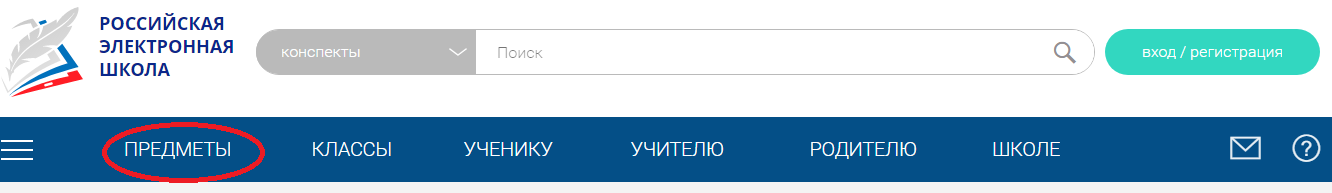 Повторяем 1 урок «Знания о физической культуре. Спортивные игры»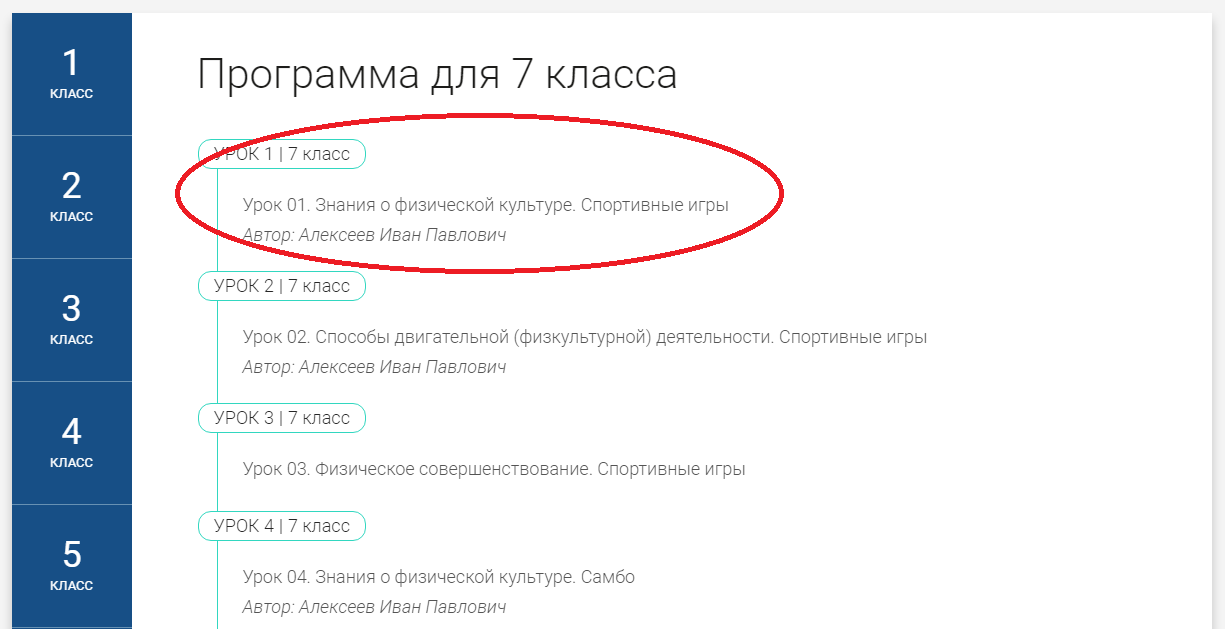 Посмотреть видео, ответить на вопросы: Какие из нижеперечисленных игр являются спортивными (салочки, баскетбол, пионербол, вышибалы, волейбол, городки)?Что необходимо для занятия спортивными играми?Что такое судейство?Чем необходимо владеть для игры в футбол?Чем необходимо владеть для игры в баскетбол?Ответы записать в тетрадь, сфотографировать и отправить учителю личным сообщением через социальную сеть «Вконтакте» (https://vk.com/id18819606)  или на электронную почту sv-muratova@yandex.ru, не забываем подписывать работы до 11 часов  08.04.2020 годаПредметЗаданиеФорма контроля Русский языкТема «Союзы», § 65, вопросы (учить!) стр.64Тема «Частицы» § 66 – 69, упр.434, 443Фотографии выполненного задания прислать на электронную почту kustova.irina@inbox.ruдо 10 часов  11.04.2020 года(при отправке  фотографий  убедитесь, что вы написали  свою фамилию и класс). Русский языкОбразовательный портал  «Решу ВПР»  вариант  67465 (тренировочный)вариант  68599 (контрольный)Выполнить варианты на образовательном портале «Решу ВПР»  и отправить ответы выполненных заданий учителю через порталдо 10 часов  11.04.2020 годаЛитератураПрочитать рассказ «Юшка», стр.96 - 106 и письменно ответить на вопросы 1-2 (стр.106 - 107)Прочитать рассказ «В прекрасном и яростном мире»Фотографии выполненного задания прислать на электронную почту kustova.irina@inbox.ruдо 10 часов  11.04.2020 года(при отправке  фотографий  убедитесь, что вы написали  свою фамилию и класс). ГеометрияРешить на образовательном портале «РЕШУ ВПР» вариант №410289 (время выполнения 20 минут, доступен с 07.04.2020  08:00 по 08.04.2020  09:00)Выполнить задания (постараться устно)  и отправить ответы на портале  учителю до 9 часов  08.04.2020 годаГеометрияп.31, п.32записать в тетрадь основные определения, теоремы (обязательно ЧЕРТЕЖИ)№223 (чертеж, на нем отмечаем данные, рядом вычисления) №228 (полное оформление)фотографии выполненных заданий прислать учителю на электронную почту moiseevaludmila2020@yandex.ru до 12 часов  08.04.2020 годаФизикаРешить на образовательном портале «РЕШУ ВПР» вариант №  50768  (доступен с 07.04.2020  08:00 по 08.04.2020  09:00)Выполнить задания и отправить ответы на портале  учителю  до 9 часов  08.04.2020 годаФизика§37 прочитатьпосмотреть видеоурок (https://youtu.be/GbFU0ZNDqxk ) в тетради дописать предложения:Давление газа на стенки сосуда (и на помещенные в газ тела)___________________________Газ давит на стенки сосуда, в который помещен _______При уменьшении объема газа его давление _________При увеличении объема газа его давление _______ при условии, что ________________Давление газа тем больше, чем ________________ФизикаЗадание после §37 выполнить (можете пошагово фотографировать процесс выполнения задания и прислать фотографии), записать ответы в тетрадьФотографии письменно выполненных заданий прислать учителю на электронную почту moiseevaludmila2020@yandex.ru до 11 часов  09.04.2020 годаОбществознаниеВыполните тест по  теме «Дееспособность» (см. ниже)Фотографию  выполненного  задания присылать на почту Zebra2291@yandex.ruдо 10 часов  08.04.2020 года(при отправке своих фотографий убедитесь, что вы написали свою фамилию и класс) Физическая культураСайт «Российская электронная школа» https://resh.edu.ru/Ответы записать в тетрадь, сфотографировать и отправить учителю личным сообщением через социальную сеть «Вконтакте» (https://vk.com/id18819606)  или на электронную почту sv-muratova@yandex.ru, не забываем подписывать работы до 11 часов  08.04.2020 года